Projecto Mi Tienda de Ropa. Clothing Store    https://marielapulido2.wixsite.com/website                                                        Spanish 2 (Groups of 4)Students will create a clothing store website or catalog to demonstrate vocabulary and grammar skills.Project is due: _____________________    e-mail link to: mariela.pulido@cobbk12.orgYou are the owner of a famous department store. Your job is to create a website/catalog with a detailed description of each clothing item to entice your audience to buy your new clothing line. You will create a website/catalog with different departments advertising the type of clothing of your choice. Decide on the season you are focusing on and de type of clothing you sell (formal, sport, casual,).Organize the website/catalog logically:You must include:1. The name of the store (can be an actual store or you can make up the name of your store) 2. An address in a Spanish speaking country3. It must include attractive visuals of the types of clothing your store offers. Your website/catalog should have different sections for your items (men, women, children) and every member of the group should include at least:- 3 different clothes of your choice- 1 shoes of your choice- 1 accessories of your choice Each item must have Item ID numberPrice in foreign money (make sure you convert the amount)A description of each article, using at least three adjectives per item (should not be repetitive).  Be sure to match the adjectives masculine/feminine and singular/plural (fabric that is made of, the color, pattern, etc). Use at least one (1) DOP and one (1) IOP.List of sizes availableWhen the clothing would be worn (e.g., for what activities or to what events, or during what season, again, using variety).  Do not use the YO form.Catchy sentence that will make people buy the clothes. Be Creative and have fun!!!!Me llamo: _________________________			Fecha: _______________________________	I own__________________________ (-i.e: JC Penney / Sears / American Eagle / Macy’s / Walmart / your own store, etc…)I am located at: _____________________________ (Spanish speaking country address)My website/catalog will display clothes for (seasons)_________________________ (primavera y verano / otoño e invierno) My website/catalog will display clothes accessories and shoes for: men / women / children Title for my website/catalog. Name of the store and feature seasons: ________________________________________________________________________________________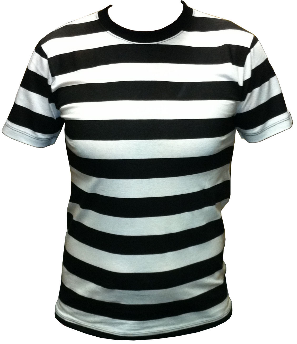 Example: Artículo # 19Precio: $114.00 pesos Descripción: Esta cómoda camiseta está hecha de algodón. Tiene rayas blancas y negras. Tallas: pequeño, mediano y grande¡Puedes usarla el Día de los Muertos!¡Tienes que comprarla para este verano!¡A tus amisgos les va a encantar!¡Si compras esta camisa, te vendemos la otra a mitad de precio! or  precio original 150.00 pesosDescuento 30%Ahora $114.00 ¡Es una ganga!Artículo y su descripción(fabric, color and pattern and when to use it)Sizes available (pequeño, mediano, grande, extra grande…)International Price(Convert money  to your country’s $)Catchy sentence that will make customers buy thisRopa1.2.3.Zapatos1.Accesorio1.CRITERIAExceeds Expectations Mid-HIGHMeets Expectations Mid-LOWDoesn’t Meet Expectations Website/Catalog(5 points)A completed website with exceptional quality as instructed– Clearly matches themeA completed website/catalog as instructed with good quality – Clearly matches themea website/catalog as instructed that has some omissions – theme match not 100% clearWebsite/catalog that does not follow instructions –does not relate to themeNo website/catalog submittedQuality of Content(25 points)-Detailed information: Sentences are fully appropriate to all of the writing requirements. - Variety of sentence structure and transition words -Very Creative-90% + correct Grammar-Information: Responds appropriately to all or almost all of the writing requirements.-Information is generally accurate.-minimal variety of sentence structure-80/85% accurate grammar-Responds adequately to most of the writing requirements.-Information is generally accurate, although there may be some inaccuracy or lack of precision.-errors in structure-75% accurate grammar-Responds inappropriately to most of the writing requirements.-Information may be limited or inaccurate-Little creativity- frequent errors, difficulty in interpreting information-70% accurate grammar-Responds inappropriately to all of the writing requirements.-Information is very limited and mainly inaccurate.-No creativity-Less than 70% accuracy Length(20 points)- Exceeded 12 SENTENCES with enough chapter 6 vocabulary – all requirements met9-11 sentences with enough chapter 6 vocabulary – all requirements met -At least 6-8 sentences - ideas might be undeveloped- some requirements not met-At least 5 sentences Only partially addresses and/or completes the task.- many requirements not met-4 or fewer sentences Minimal completion of the task and/or content frequently inappropriate.